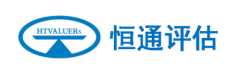 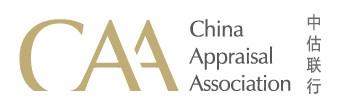 房地产估价报告报告编号：川恒通评房字(2020)251号估价项目名称：四川省成都市中级人民法院委托的攀枝花永生房地产开发有限公司修建的位于攀枝花市东区新盛路6号“半山康城”2幢共17套住宅房地产市场价值评估估价委托人：四川省成都市中级人民法院房地产估价机构：四川恒通房地产土地资产评估有限公司注册房地产估价师：代晓涛   注册号：5120180074符  骝   注册号：5120080050估价报告出具日期：二〇二〇年七月二日致估价委托人函四川省成都市中级人民法院：承蒙委托，本公司派出以注册房地产估价师代晓涛为项目负责人的评估工作组，对攀枝花永生房地产开发有限公司修建的位于攀枝花市东区新盛路6号“半山康城”2幢共17套住宅房地产在规划利用条件下的房地产价值进行了估价。估价对象包括建筑物、分摊土地土地使用权、室内装饰装修及附着在建筑物上与其功能相匹配的、不可移动的设施设备价值。估价对象建筑面积合计1800.57㎡，基本状况详见表一、表二、表三。估价目的：为司法拍卖（变卖）提供房地产市场价值参考依据。价值时点：二〇二〇年四月二十八日。 价值类型：房地产市场价值。估价方法：注册房地产估价师遵循各项估价原则，根据估价目的和国家有关房地产估价的规范、规定，按照估价程序，经过实地查勘与市场调查，结合估价对象的实际情况，选用比较法进行评估。估价结果：估价对象房地产在满足本估价报告中“估价的假设和限制条件”，在价值时点的房地产价值估价结果如下(币种：人民币)：房地产价值总价: 952.12万元大写金额：玖佰伍拾贰万壹仟贰佰元整建筑面积综合单价：5,288元/平方米估价对象基本情况及详细估价结果见表一、表二、表三：表一   估价对象权证状况一览表表二  估价对象土地使用权基本状况一览表表三 估价对象基本状况及房地产市场价值估价结果明细表别提示:1.上述评估值为估价对象在满足本报告全部假设和限制条件下于价值时点二〇二〇年四月二十八日的估价结果。2.本报告的使用有效期为自估价报告出具之日起计算为壹年，即二〇二〇年七月二日起至二〇二一年七月一日止。3.估价对象《房屋预售备案信息》记载建筑面积，与《房产面积测绘报告》（半山康城2号楼）记载建筑面积不相一致，经咨询攀枝花市不动产登记中心《房屋预售备案信息》记载面积为预测绘面积，最终办证面积以实测报告《房产面积测绘报告》（半山康城2号楼）为准，故本次评估以《房产面积测绘报告》（半山康城2号楼）记载面积为准，若最终实际办证建筑面积与本次评估建筑面积不符，则估价结果需相应调整。提请报告使用人注意。4.本报告仅供估价委托人执行中国信达资产管理股份有限公司四川省分公司与攀枝花市意荣工贸有限责任公司、盐边县红坭永生炭业有限责任公司、盐边县永生电力开发有限责任公司、攀枝花永生房地产开发有限公司、简安兵、简安强、杨高会金融借款合同纠纷一案所涉及的房地产司法拍卖（变卖）使用。上述结论摘自川恒通评房字(2020)251号“四川省成都市中级人民法院委托的攀枝花永生房地产开发有限公司修建的位于攀枝花市东区新盛路6号“半山康城”2幢共17套住宅房地产市场价值评估”报告书，应用时应认真阅读本估价报告书全文。四川恒通房地产土地资产评估有限公司法定代表人：二〇二〇年七月二日目 录估价师声明	1估价假设和限制条件	2估价结果报告	6一、估价委托人	6二、房地产估价机构	6三、估价目的	6四、估价对象	6五、价值时点	13六、价值类型	13七、估价原则	13八、估价依据	16九、估价方法	18十、估价结果	19十一、注册房地产估价师及其他估价人员	19十二、实地查勘期	20十三、估价作业期	20附件	21《四川省成都市中级人民法院委托书》（（2019）川01执3474号之一）复印件；估价对象位置示意图；估价对象现场照片；估价对象权属证明（《国有土地使用证》、《房屋预售备案信息》（证号详见表二、表三））复印件；《房产面积测绘报告》（半山康城2号楼）复印件；价价对象所在项目《建设用地规划许可证》（地字第510401201307043号）复印件；估价对象所在项目《建设工程规划许可证》（建字第510401201404020号）复印件；估价对象所在项目《建筑工程施工许可证》（编号510400201403170101）复印件；专业帮助情况说明和相关专业意见(本次评估没有相关专家及单位提供专业帮助)；房地产估价机构营业执照复印件；房地产估价机构备案证书复印件；注册房地产估价师注册证书复印件。估价师声明我们郑重声明：1.	注册房地产估价师在川恒通评房字(2020)251号“四川省成都市中级人民法院委托的攀枝花永生房地产开发有限公司修建的位于攀枝花市东区新盛路6号“半山康城”2幢共17套住宅房地产市场价值评估”报告中陈述的事实是真实和准确的，没有虚假记载、误导性陈述和重大遗漏。 2.	本估价报告中的分析、意见和结论是注册房地产估价师独立、客观、公正的专业分析、意见和结论，但受到本估价报告中已说明的估价假设和限制条件的限制。3.	注册房地产估价师与本估价报告中的估价对象没有现实或潜在的利益，与估价委托人及估价利害关系人没有利害关系，也对估价对象、估价委托人及估价利害关系人没有偏见。4.	注册房地产估价师具备相关专业知识和相应的房地产市场分析能力，并按照中华人民共和国国家标准《房地产估价规范》【GB/T 50291-2015】、《房地产估价基本术语标准》【GB/T 50899-2013】、《房地产司法鉴定评估指导意见》(试行)(川建房发[2011]89号)的规定进行估价工作，形成意见和结论，撰写本估价报告。估价假设和限制条件一、一般假设在价值时点的房地产市场为公开、平等、自愿的交易市场。估价对象产权明晰，手续齐全，可在公开市场上自由转让。任何有关估价对象的运作方式、程序均符合国家、地方的有关法律、法规。本次估价结果未考虑国家宏观经济政策发生重大变化以及遇有自然力和其他不可抗力对估价结论的影响。本报告以估价对象在价值时点时的状况为依据进行的，且以该状况在估价报告使用期限内无重大变化为前提。本次估价未考虑除已披露事项外可能与估价对象产权人有关的债权及债务情况对估价结果的影响。估价对象应缴纳的各种税费已按国家、省、市法律、法规、规章缴纳完毕，并取得相应的产权依据和其它法律保护依据。本报告估价结果没有考虑快速变现、税费转嫁等特殊的交易方式，以及可能发生的权利转移相关费用对估价对象房地产价值的影响，如上述条件发生变化，估价结果需做相应调整。由于受专业限制，我们未对估价对象的面积进行测量，本次评估所取估价对象的面积根据估价委托人提供的《国有土地使用证》、《房屋预售备案信息》（证号详见表二、表三）复印件为依据。由于估价委托人未提供《国有土地使用证》、《房屋预售备案信息》原件，注册房地产估价师无法核对资料复印件与产权证书原件记载信息的一致性。本次估价是以估价委托人提供的与估价对象有关的权属证明、财务会计信息及其它相关资料真实、合法、准确、完整为前提。如因估价委托人提供资料有误而造成评估值失实，估价机构和注册房地产估价师不承担相应责任。注册房地产估价师于二〇二〇年四月二十八日对估价对象进行了实地查勘，但注册房地产估价师对估价对象的实地查勘仅限于估价对象的外观和使用状况、内部布局、装修及设备情况，并未对估价对象做建筑物基础、房屋结构上的测量和实验，因此无法确认其内部有无缺损、是否存在结构性损坏。对被遮盖、未暴露及难以接触到的房屋结构部分及其内部设施、设备，本报告假设其无建筑物基础、房屋结构等方面的重大质量问题，符合国家有关技术、质量、验收规范，且符合国家有关安全使用标准。截止价值时点，估价委托人未提供估价对象分摊土地的《国有土地使用证》，上述土地状况为估价委托人提供的估价对象所在项目宗地《国有土地使用证》记载的信息，本次估价按上述信息设定估价对象分摊土地使用权的用途为城镇住宅用地，终止日期为2082年10月11日。二、未定事项假设1. 根据估价委托人提供的《竣工验收备案书》显示，估价对象已于2017年竣工，截止价值时点，估价对象尚未办理《房屋所有权证》或《不动产权证书》。本次估价未考虑办理《房屋所有权证》或《不动产权证书》时可能涉及的相关税费对估价结果的影响，提请本报告使用人注意。背离事实假设据估价委托人提供的资料及相关当事人介绍，截止价值时点，估价对象已被查封。鉴于本次估价目的，本次评估未考虑估价对象已被查封对估价对象价值的影响。特提请报告使用人注意。根据注册房地产估价师实地查勘，截止价值时点，估价对象10、11、16被第三方占用。鉴于本次估价目的并结合估价委托人的意见，本次评估未考虑估价对象10、11、16被第三方占用对估价对象价值的影响。特提请报告使用人注意。四、不相一致假设1. 估价对象《房屋预售备案信息》记载建筑面积，与《房产面积测绘报告》（半山康城2号楼）记载建筑面积不相一致，经咨询攀枝花市不动产登记中心《房屋预售备案信息》记载面积为预测绘面积，最终办证面积以实测报告《房产面积测绘报告》（半山康城2号楼）为准，故本次评估以《房产面积测绘报告》（半山康城2号楼）记载面积为准，若最终实际办证建筑面积与本次评估建筑面积不符，则估价结果需相应调整。提请报告使用人注意。五、依据不足假设1. 因被执行人未到现场配合查勘工作，注册房地产估价师未能进入估价对象10、11、16室内进行查勘，本次评估根据估价委托人及相关当事人要求，其室内装修设定为简单装修、配套设施及维护状况参考同楼栋相同户型房地产状况进行设定（设定实物状况详见“建筑物基本状况-实物状况2”）。如果设定的估价对象实物状况与实际不符，应据实调整估价结果或委托估价机构重新估价，特提请报告使用人注意。六、估价报告使用限制本估价报告书仅供估价委托人执行中国信达资产管理股份有限公司四川省分公司与攀枝花市意荣工贸有限责任公司、盐边县红坭永生炭业有限责任公司、盐边县永生电力开发有限责任公司、攀枝花永生房地产开发有限公司、简安兵、简安强、杨高会金融借款合同纠纷一案所涉及的司法拍卖（变卖）提供房地产市场价值参考，不作其他估价目的之用。若超出上述范围使用本估价报告，我公司不承担任何责任。未经本估价机构书面同意，本报告的全部或任何一部分均不得向估价委托人、报告使用者、报告审查部门之外的单位和个人提供，也不得以任何形式公开发表。本报告必须完整使用方为有效，对仅使用本报告中部分内容而导致可能的损失，本估价机构不承担责任。本次估价结果是指在目前房地产市场状况下、估价对象在规划利用条件下的房地产价值，包括建筑物、分摊土地使用权、室内装饰装修及附着在建筑物上与其功能相匹配的、不可移动的设施设备价值。本次估价结果受价值时点的限制，且本估价报告使用期限自估价报告出具之日二〇二〇年七月二日为壹年。若报告使用期限内，房地产市场、建筑市场或估价对象自身状况发生重大变化，估价结果也需做相应调整或委托估价机构重新估价。本估价报告需经本公司盖章及至少两名注册房地产估价师签名后有效。遵守相关法律、法规和估价规范，对估价对象在价值时点的估价目的下价值进行分析、估算并发表专业意见，是我们注册房地产估价师的责任，我们不对估价对象的法律权属提供保证；提供必要的资料并保证所提供资料真实性、合法性、完整性，恰当使用估价报告是委托人和相关当事方责任。8.本次评估中市场价值受价值时点限制，仅为估价对象在价值时点的房地产市场价值，本估价结果不应被认为是对估价对象可实现价格的保证。估价结果报告一、估价委托人名称：四川省成都市中级人民法院住所：成都市金牛区抚琴西路109号二、房地产估价机构名称：四川恒通房地产土地资产评估有限公司住所：成都市金牛区环交大智慧城二环路北一段111号西南交通大学创新大厦2605法定代表人：张引备案等级：壹级备案证书编号：川建房估备字[2017]0014号备案证书有效期：2017年08月02日至2020年08月02日联系电话：(028)86752298三、估价目的为司法拍卖(变卖)提供房地产市场价值参考依据。四川省成都市中级人民法院因执行中国信达资产管理股份有限公司四川省分公司与攀枝花市意荣工贸有限责任公司、盐边县红坭永生炭业有限责任公司、盐边县永生电力开发有限责任公司、攀枝花永生房地产开发有限公司、简安兵、简安强、杨高会金融借款合同纠纷一案，出具了《四川省成都市中级人民法院委托书》（（2019）川01执3474号之一），委托我公司对攀枝花永生房地产开发有限公司修建的位于攀枝花市东区新盛路6号“半山康城”2幢共17套住宅房地产市场价值进行估价，估价目的是为司法拍卖(变卖)提供房地产市场价值参考依据。四、估价对象（一）估价对象名称及范围根据估价委托人要求及本次估价目的，确定估价对象为攀枝花市东区新盛路共17套住宅房地产。本次估价范围为四川省成都市中级人民法院委托的攀枝花永生房地产开发有限公司修建的位于攀枝花市东区新盛路6号“半山康城”2幢共17套住宅房地产，包括估价对象的建筑物、分摊土地土地使用权、室内装饰装修及附着在建筑物上与其功能相匹配的、不可移动的设施设备价值。估价对象建筑面积合计1800.57㎡。（二）.估价对象基本状况1.估价对象权益状况（1）估价对象权属登记状况据估价相关当事人介绍，截止价值时点，估价对象尚未办理《房屋所有权证》或《不动产权证书》，本次估价对象房屋用途、建筑面积等相关信息根据估价委托人提供的《房屋预售备案信息》（证号详见表三）所载信息为准。（2）估价对象其他权利状况1）抵押权情况根据估价委托人提供的资料显示，截止价值时点，估价对象未设立抵押权。2）租赁权情况及占用情况根据相关当事人介绍，截止价值时点，估价对象未设立租赁权，其中估价对象10、11、16为第三人占用中。3）权利限制情况根据估价委托人提供的资料显示，截止价值时点，估价对象已被查封。2.估价对象实物状况（1）建筑物实物状况根据估价委托人提供的《竣工验收备案书》显示，估价对象已于2017年完成综合竣工验收。土地实物状况 3.估价对象区位状况(1)位置估价对象坐落于攀枝花市东区新盛路，所在小区为“半山康城”，位于1幢，其具体位置详见附件“估价对象位置图”。(2)交通估价对象位于攀枝花市东区新盛路，机场路等构成区域主要道路，道路通达度一般。距离公交站较近，有5路以上公交车途经，距离攀枝花长途汽车站约3公里，距离攀枝花保安营机场约8公里，交通便捷度较优。估价对象所在区域无交通管制，估价对象有专用地下停车场，停车位数量较多，停车便利度优。 (3)环境条件自然环境：估价对象位于攀枝花市东区新盛路，无空气、噪声、水、固体废物等污染，环境卫生状况较好。人文环境：估价对象靠近攀枝花学院及东区人民法院，治安状况较好，人文环境较好。周边景观：小区傍攀枝花公园，毗邻金沙江，绿化水平较高，周边景观较优。 (4) 住宅聚集度估价对象位于攀枝花市东区新盛路，估价对象所处区域有金海世纪城、金域阳光、金泰·公园大地等住宅小区分布，住宅聚集度较高。 (5)基础设施 估价对象所在区域已达到了“六通”(通路、通电、给水、排水、通讯、通气)，基础设施完备，能满足日常生产及生活需求。(6)公共服务设施估价对象周边有攀枝花市中心医院、攀枝花市中西医结合医院、攀枝花宏悦妇女儿童医院等医疗卫生机构，有中国银行(攀枝花新源路支行)、攀枝花市商业银行(机场路支行)、中国建设银行(世纪城支行)等金融机构分布，有攀枝花学院、攀枝花市第四十中小学校、四川省攀枝花卫生学校等教育机构分布，公共服务设施完善程度较高。(7)区位优劣势分析估价对象所在区域处于攀枝花市东区新盛路，机场路等构成区域主要道路，道路通达度一般。距离公交站较近，有5路以上公交车途经，距离攀枝花长途汽车站约3公里，距离攀枝花保安营机场约8公里，交通便捷度较优。估价对象周边分布有较多住宅小区，住宅聚集度较高。公共服务设施完善程度较高。估价对象的区位状况综合评价为较优。五、价值时点二〇二〇年四月二十八日。本次依据估价委托人的委托目的及要求，确定以注册房地产估价师实地查勘日二〇二〇年四月二十八日为价值时点。六、价值类型本报告的估价结果是指估价对象在规划用途并正常使用的条件下，于价值时点二〇二〇年四月二十八日的房地产市场价值。1. 房地产市场价值是指估价对象经适当营销后，由熟悉情况、谨慎行事且不受强迫的交易双方，以公平交易方式在价值时点自愿进行交易的金额。2.估价对象包括建筑物、分摊土地土地使用权、室内装饰装修及附着在建筑物上与其功能相匹配的、不可移动的设施设备价值。3. 估价对象建筑物用途为成套住宅，分摊土地使用权用途设定为城镇住宅用地，为出让方式取得，估价对象实物状况见本估价报告实体状况描述。4.本报告价格货币单位均为人民币。七、估价原则我们在本次估价时遵循了以下原则：1.独立、客观、公正原则要求站在中立的立场上，实事求是、公平正直地评估出对各方估价利害关系人均是公平合理的价值或价格的原则。所谓“独立”，就是要求注册房地产估价师和房地产估价机构与估价委托人及估价利害关系人没有利害关系，在估价中不受包括估价委托人在内的任何单位和个人的影响，应凭自己的专业知识、经验和职业道德进行估价。所谓“客观”，就是要求注册房地产估价师和房地产估价机构在估价中不带着自己的情感、好恶和偏见，应按照事物的本来面目、实事求是地进行估价。所谓“公正”，就是要求注册房地产估价师和房地产估价机构在估价中不偏袒估价利害关系人中的任何一方，应坚持原则、公平正直地进行估价。本次估价坚守独立、客观、公正原则，本机构建立了行之有效的内部审核制度，以保证评估过程规范有序，既不受其他单位和个人的非法干预和影响，也不因房地产估价师个人好恶或主观偏见影响其分析、判断的客观性。2.合法原则要求估价结果是在依法判定的估价对象状况下的价值或价格的原则。依法是指不仅要依据有关法律、行政法规、最高人民法院和最高人民检察院发布的有关司法解释，还要依据估价对象所在地的有关地方性法规(民族自治地方应同时依据有关自治条例和单行条例)，国务院所属部门颁发的有关部门规章和政策，估价对象所在地人民政府颁发的有关地方政府规章和政策，以及估价对象的不动产登记簿(房屋登记簿、土地登记簿)、权属证书、有关批文和合同等(如规划意见书、国有建设用地使用权出让招标文件、国有建设用地使用权出让合同、房地产转让合同、房屋租赁合同等)。遵循合法原则并不意味着只有合法的房地产才能成为估价对象，而是指依法判定估价对象是哪种状况的房地产，就应将其作为那种状况的房地产来估价。本次估价以估价对象合法用途为前提，根据委托方提供的合法权属证明等资料进行评估。3.价值时点原则要求估价结果是在根据估价目的确定的某一特定时间的价值或价格的原则。价值时点原则强调的是估价结论具有很强的时间相关性和时效性。估价结论首先具有很强的时间相关性，这主要是考虑到资金的时间价值，在不同的时间点上发生的现金流量对其价值影响是不同的。所以，在房地产估价时统一规定：如果一些款项的发生时点与价值时点不一致，应当折算为价值时点的现值。估价结论同时具有很强的时效性，这主要是考虑到房地产市场价格的波动，同一估价对象在不同时点会具不同的市场价格。本次估价以价值时点原则为前提，根据价值时点原则确定政府有关房地产的法律、法规、税收政策、估价标准等的发布、变更、实施日期等估价依据。估价结果是根据估价目的确定的价值时点对应的市场价值。4.替代原则要求估价结果与估价对象的类似房地产在同等条件下的价值或价格偏差在合理范围内的原则。根据经济学原理，在同一个市场上相同的商品有相同的价格。因为任何理性的买者在购买商品之前都会在市场上搜寻并“货比三家”，然后购买其中效用最大(或质量、性能最好)而价格最低的，即购买“性价比”高或“物美价廉”的。卖者为了使其产品能够卖出，相互之间也会进行价格竞争。市场上买者、卖者的这些行为导致的结果，是在相同的商品之间形成相同的价格。房地产价格的形成一般也如此，只是由于房地产的独一无二特性，使得完全相同的房地产几乎没有，但在同一个房地产市场上，相似的房地产会有相近的价格。因为在现实房地产交易中，任何理性的买者和卖者，都会将其拟买或拟卖的房地产与市场上相似的房地产进行比较，从而任何理性的买者不会接受比市场上相似的房地产的正常价格过高的价格，任何理性的卖者不会接受比市场上相似的房地产的正常价格过低的价格。这种相似的房地产之间价格相互牵掣的结果，是他们的价格相互接近。5.最高最佳利用原则要求估价结果是在估价对象最高最佳利用状况下的价值或价格的原则。最高最佳利用必须同时满足四个条件：一是法律上允许；二是技术上可能；三是财务上可行；四是价值最大化。实际估价中在选取估价对象的最高最佳利用时，往往容易忽视“法律上允许”这个前提，甚至误以为最高最佳利用原则与合法原则有时是冲突的。实际上，最高最佳利用不是无条件的最高最佳利用，而是在法律、法规、政策以及建设用地使用权出让合同等允许范围内的最高最佳利用。因此，最高最佳利用原则与合法原则的关系是：遵循了合法原则，并不意味着会遵循最高最佳利用原则；而遵循了最高最佳利用原则，则必然符合了合法原则中对估价对象依法利用的要求，但并不意味着符合了合法原则中的其他要求。八、估价依据(一)法律、法规、规章、政策性文件及司法解释1.《中华人民共和国物权法》(主席令第62号，自2007年10月1日起施行)；2.《中华人民共和国城市房地产管理法》(主席令第32号，2019年8月26日第三次修正，自2020年1月1日起施行)；3.《中华人民共和国土地管理法》(主席令第32号， 2019年8月26日第三次修正，自2020年1月1日起施行)；4.《中华人民共和国资产评估法》（主席令第46号，自2016年12月1日起施行）；5.《中华人民共和国民事诉讼法》(主席令第75号)；6.《最高人民法院关于审理建筑物区分所有权纠纷案件具体应用法律若干问题的解释》(法释[2009]7号)；7.《中华人民共和国城镇国有土地使用权出让和转让暂行条例》(国务院令第55号)；8. 《不动产登记暂行条例》（国务院令第656号，2015年3月1日起实施）；9. 《不动产登记暂行条例实施细则》（国土资源部令63号，2016年1月1日起实施）；10.《最高人民法院关于民事诉讼证据的若干规定》(2013年4月1日施行)；11.《全国人大常委会关于司法鉴定管理问题的决定》(2005年10月1日施行)；12.《司法鉴定程序通则》(司法部132号令、2016年5月1日起施行)；13.《最高人民法院关于人民法院委托评估、拍卖和变卖工作的若干规定》(法释〔2009〕16号)；14.《最高人民法院关于人民法院民事执行中拍卖、变卖财产的规定》(法释[2004]16号)；15.《最高人民法院对外委托鉴定、评估、拍卖等工作管理规定》(法办发[2007]5号)；16.《四川省高级人民法院、四川省住房和城乡建设厅关于规范房地产司法鉴定评估工作的通知》(川高法[2011]99号)；17.其他相关法律、法规、规章、规范性文件及司法解释。(二)技术标准、规程、规范《房地产估价规范》(GB/T50291-2015)；《房地产估价基本术语标准》(GB/T50899-2013)；《房地产司法鉴定评估指导意见》(试行)(川建房发[2011]89号)；(三) 估价委托人提供的有关资料《四川省成都市中级人民法院委托书》（（2019）川01执3474号之一）；估价对象权属证明（《国有土地使用证》、《房屋预售备案信息》证号详见表二、表三）复印件；《房产面积测绘报告》（半山康城2号楼）复印件；估价对象所在项目《建设用地规划许可证》（地字第510401201307043号）复印件；估价对象所在项目《建设工程规划许可证》（建字第510401201404020号）复印件；估价对象所在项目《建筑工程施工许可证》（编号510400201403170101）复印件；《竣工验收备案书》（攀备（2018）025号）复印件；估价委托人提供的其他资料。 (四)估价机构收集的资料实地查勘、摄影和记录；可比实例市场交易资料；攀枝花市房地产市场信息；攀枝花市建筑工程造价信息；人民银行公布的资金存、贷款利率；估价对象所在区域同类型房地产投资回报状况；其它有关估价对象现场资料和市场资料。九、估价方法根据《房地产估价规范》(GB/T 50291-2015)，通行的估价方法有比较法、收益法、成本法、假设开发法等。应根据当地房地产市场发育情况并结合估价对象的具体特点及估价目的等，选择适当的估价方法。(一)估价方法选用分析注册房地产估价师在认真分析所掌握的资料，并对估价对象进行了实地查勘以及对周边房地产市场进行调查后，根据《房地产估价规范》(GB/T 50291-2015)，遵照国家有关法律、法规、估价技术标准，经过反复研究，最终选取比较法对住宅房地产进行估价，具体分析如下表：(二)选用估价方法基本计算公式及技术路线1.运用比较法求取估价对象比较价值。⑴比较法计算基本公式：比较价值＝可比实例成交价格×交易情况修正系数×市场状况调整系数×房地产状况调整系数⑵比较法估价思路：①搜集交易实例；②选取可比实例；③建立比较基础；④进行交易情况调整；⑤进行市场状况调整；⑥进行房地产状况调整；⑦计算比较价值。2. 确定估价对象的房地产市场价值。十、估价结果估价对象房地产在满足本估价报告中“估价的假设和限制条件”下，在价值时点的房地产价值估价结果如下(币种：人民币)： 房地产价值总价: 952.12万元大写金额：玖佰伍拾贰万壹仟贰佰元整建筑面积综合单价：5,288元/平方米估价对象基本状况及详细估价结果见详见表一、表二、表三。十一、注册房地产估价师及其他估价人员参加本次估价的注册房地产估价师为：参加本次估价的其他估价人员为：苏丽十二、实地查勘期二〇二〇年四月二十八日。十三、估价作业期二〇二〇年一月七日至二〇二〇年七月二日。附件《四川省成都市中级人民法院委托书》（（2019）川01执3474号之一）复印件；估价对象位置示意图；估价对象现场照片；估价对象权属证明（《国有土地使用证》、《房屋预售备案信息》证号详见表二、表三）复印件；《房产面积测绘报告》（半山康城2号楼）复印件；估价对象所在项目《建设用地规划许可证》（地字第510401201307043号）复印件；估价对象所在项目《建设工程规划许可证》（建字第510401201404020号）复印件；估价对象所在项目《建筑工程施工许可证》（编号510400201403170101）复印件；专业帮助情况说明和相关专业意见(本次评估没有相关专家及单位提供专业帮助)；房地产估价机构营业执照复印件；房地产估价机构备案证书复印件；注册房地产估价师注册证书复印件。权属证书1. 《建设用地规划许可证》（地字第510401201307043号）2. 《建设工程规划许可证》（建字第510401201404020号）3. 《建筑工程施工许可证》（编号510400201403170101）4. 《国有土地使用证》（证号详见表二）5. 《房屋预售备案信息》（证号详见表三）6. 《房产面积测绘报告》（半山康城2号楼）序号《国有土地使用证》证号土地使用权人坐落土地用途使用权类型土地终止日期土地面积(㎡)1攀国用（2013）第00151号攀枝花永生房地产开发有限公司炳三区城镇住宅兼商务金融用地出让（拍卖）城镇住宅用地：2082-10-11；商务金融用地：2052-10-1124,837.86截止价值时点，估价委托人未提供估价对象分摊土地的《国有土地使用证》，上述土地状况为估价委托人提供的估价对象所在项目宗地《国有土地使用证》记载的信息，本次估价按上述信息设定估价对象分摊土地使用权的用途为城镇住宅用地，终止日期为2082年10月11日。截止价值时点，估价委托人未提供估价对象分摊土地的《国有土地使用证》，上述土地状况为估价委托人提供的估价对象所在项目宗地《国有土地使用证》记载的信息，本次估价按上述信息设定估价对象分摊土地使用权的用途为城镇住宅用地，终止日期为2082年10月11日。截止价值时点，估价委托人未提供估价对象分摊土地的《国有土地使用证》，上述土地状况为估价委托人提供的估价对象所在项目宗地《国有土地使用证》记载的信息，本次估价按上述信息设定估价对象分摊土地使用权的用途为城镇住宅用地，终止日期为2082年10月11日。截止价值时点，估价委托人未提供估价对象分摊土地的《国有土地使用证》，上述土地状况为估价委托人提供的估价对象所在项目宗地《国有土地使用证》记载的信息，本次估价按上述信息设定估价对象分摊土地使用权的用途为城镇住宅用地，终止日期为2082年10月11日。截止价值时点，估价委托人未提供估价对象分摊土地的《国有土地使用证》，上述土地状况为估价委托人提供的估价对象所在项目宗地《国有土地使用证》记载的信息，本次估价按上述信息设定估价对象分摊土地使用权的用途为城镇住宅用地，终止日期为2082年10月11日。截止价值时点，估价委托人未提供估价对象分摊土地的《国有土地使用证》，上述土地状况为估价委托人提供的估价对象所在项目宗地《国有土地使用证》记载的信息，本次估价按上述信息设定估价对象分摊土地使用权的用途为城镇住宅用地，终止日期为2082年10月11日。截止价值时点，估价委托人未提供估价对象分摊土地的《国有土地使用证》，上述土地状况为估价委托人提供的估价对象所在项目宗地《国有土地使用证》记载的信息，本次估价按上述信息设定估价对象分摊土地使用权的用途为城镇住宅用地，终止日期为2082年10月11日。截止价值时点，估价委托人未提供估价对象分摊土地的《国有土地使用证》，上述土地状况为估价委托人提供的估价对象所在项目宗地《国有土地使用证》记载的信息，本次估价按上述信息设定估价对象分摊土地使用权的用途为城镇住宅用地，终止日期为2082年10月11日。截止价值时点，估价委托人未提供估价对象分摊土地的《国有土地使用证》，上述土地状况为估价委托人提供的估价对象所在项目宗地《国有土地使用证》记载的信息，本次估价按上述信息设定估价对象分摊土地使用权的用途为城镇住宅用地，终止日期为2082年10月11日。截止价值时点，估价委托人未提供估价对象分摊土地的《国有土地使用证》，上述土地状况为估价委托人提供的估价对象所在项目宗地《国有土地使用证》记载的信息，本次估价按上述信息设定估价对象分摊土地使用权的用途为城镇住宅用地，终止日期为2082年10月11日。截止价值时点，估价委托人未提供估价对象分摊土地的《国有土地使用证》，上述土地状况为估价委托人提供的估价对象所在项目宗地《国有土地使用证》记载的信息，本次估价按上述信息设定估价对象分摊土地使用权的用途为城镇住宅用地，终止日期为2082年10月11日。截止价值时点，估价委托人未提供估价对象分摊土地的《国有土地使用证》，上述土地状况为估价委托人提供的估价对象所在项目宗地《国有土地使用证》记载的信息，本次估价按上述信息设定估价对象分摊土地使用权的用途为城镇住宅用地，终止日期为2082年10月11日。截止价值时点，估价委托人未提供估价对象分摊土地的《国有土地使用证》，上述土地状况为估价委托人提供的估价对象所在项目宗地《国有土地使用证》记载的信息，本次估价按上述信息设定估价对象分摊土地使用权的用途为城镇住宅用地，终止日期为2082年10月11日。截止价值时点，估价委托人未提供估价对象分摊土地的《国有土地使用证》，上述土地状况为估价委托人提供的估价对象所在项目宗地《国有土地使用证》记载的信息，本次估价按上述信息设定估价对象分摊土地使用权的用途为城镇住宅用地，终止日期为2082年10月11日。截止价值时点，估价委托人未提供估价对象分摊土地的《国有土地使用证》，上述土地状况为估价委托人提供的估价对象所在项目宗地《国有土地使用证》记载的信息，本次估价按上述信息设定估价对象分摊土地使用权的用途为城镇住宅用地，终止日期为2082年10月11日。截止价值时点，估价委托人未提供估价对象分摊土地的《国有土地使用证》，上述土地状况为估价委托人提供的估价对象所在项目宗地《国有土地使用证》记载的信息，本次估价按上述信息设定估价对象分摊土地使用权的用途为城镇住宅用地，终止日期为2082年10月11日。序号《房屋预售备案信息》预售证号房屋唯一号修建人房屋坐落房屋用途建筑面积评估单价(元/㎡)评估总价
(万元)1攀建（2014）房预售证第41号218909攀枝花永生房地产开发有限公司东区新盛路6号2幢一单元5-2号成套住宅121.885,15062.772攀建（2014）房预售证第41号218911攀枝花永生房地产开发有限公司东区新盛路6号2幢一单元5-5号成套住宅118.465,10060.413攀建（2014）房预售证第41号219088攀枝花永生房地产开发有限公司东区新盛路6号2幢一单元6-2号成套住宅121.885,15062.774攀建（2014）房预售证第41号411891攀枝花永生房地产开发有限公司东区新盛路6号2幢一单元14-5号成套住宅118.465,30062.785攀建（2014）房预售证第41号245669攀枝花永生房地产开发有限公司东区新盛路6号2幢一单元18-2号成套住宅121.885,36065.336攀建（2014）房预售证第41号221599攀枝花永生房地产开发有限公司东区新盛路6号2幢一单元28-4号成套住宅80.465,36043.137攀建（2014）房预售证第41号390401攀枝花永生房地产开发有限公司东区新盛路6号2幢一单元29-5号成套住宅118.465,20061.608攀建（2014）房预售证第41号221777攀枝花永生房地产开发有限公司东区新盛路6号2幢一单元30-2号成套住宅121.885,25063.999攀建（2014）房预售证第41号221779攀枝花永生房地产开发有限公司东区新盛路6号2幢一单元30-4号成套住宅80.465,36043.1310攀建（2014）房预售证第41号219018攀枝花永生房地产开发有限公司东区新盛路6号2幢二单元5-1号成套住宅118.465,30062.7811攀建（2014）房预售证第41号219220攀枝花永生房地产开发有限公司东区新盛路6号2幢二单元6-4号成套住宅121.885,36065.3312攀建（2014）房预售证第41号219271攀枝花永生房地产开发有限公司东区新盛路6号2幢二单元26-4号成套住宅121.885,25063.9913攀建（2014）房预售证第41号219473攀枝花永生房地产开发有限公司东区新盛路6号2幢二单元28-2号成套住宅80.465,36043.1314攀建（2014）房预售证第41号219476攀枝花永生房地产开发有限公司东区新盛路6号2幢二单元28-5号成套住宅108.695,31057.7115攀建（2014）房预售证第41号219479攀枝花永生房地产开发有限公司东区新盛路6号2幢二单元29-3号成套住宅56.235,36030.1416攀建（2014）房预售证第41号219481攀枝花永生房地产开发有限公司东区新盛路6号2幢二单元29-5号成套住宅108.695,52060.0017攀建（2014）房预售证第41号219655攀枝花永生房地产开发有限公司东区新盛路6号2幢二单元30-2号成套住宅80.465,36043.13合计合计合计合计合计合计1,800.575,288952.12建筑物权益状况-权属登记状况建筑物权益状况-权属登记状况建筑物权益状况-权属登记状况建筑物权益状况-权属登记状况建筑物权益状况-权属登记状况建筑物权益状况-权属登记状况建筑物权益状况-权属登记状况建筑物权益状况-权属登记状况建筑物权益状况-权属登记状况建筑物权益状况-权属登记状况序号《房屋预售备案信息》预售证号房屋唯一号修建人房屋坐落房屋用途房屋状况房屋状况房屋状况附记序号《房屋预售备案信息》预售证号房屋唯一号修建人房屋坐落房屋用途所在楼层建筑面积（㎡）房屋结构附记1攀建（2014）房预售证第41号218909攀枝花永生房地产开发有限公司东区新盛路6号2幢一单元5-2号成套住宅5121.88 钢混房屋性质：市场化商品房2攀建（2014）房预售证第41号218911攀枝花永生房地产开发有限公司东区新盛路6号2幢一单元5-5号成套住宅5118.46 钢混房屋性质：市场化商品房3攀建（2014）房预售证第41号219088攀枝花永生房地产开发有限公司东区新盛路6号2幢一单元6-2号成套住宅6121.88 钢混房屋性质：市场化商品房4攀建（2014）房预售证第41号411891攀枝花永生房地产开发有限公司东区新盛路6号2幢一单元14-5号成套住宅14118.46 钢混房屋性质：市场化商品房5攀建（2014）房预售证第41号245669攀枝花永生房地产开发有限公司东区新盛路6号2幢一单元18-2号成套住宅18121.88 钢混房屋性质：市场化商品房6攀建（2014）房预售证第41号221599攀枝花永生房地产开发有限公司东区新盛路6号2幢一单元28-4号成套住宅2880.46 钢混房屋性质：市场化商品房7攀建（2014）房预售证第41号390401攀枝花永生房地产开发有限公司东区新盛路6号2幢一单元29-5号成套住宅29118.46 钢混房屋性质：市场化商品房8攀建（2014）房预售证第41号221777攀枝花永生房地产开发有限公司东区新盛路6号2幢一单元30-2号成套住宅30121.88 钢混房屋性质：市场化商品房9攀建（2014）房预售证第41号221779攀枝花永生房地产开发有限公司东区新盛路6号2幢一单元30-4号成套住宅3080.46 钢混房屋性质：市场化商品房10攀建（2014）房预售证第41号219018攀枝花永生房地产开发有限公司东区新盛路6号2幢二单元5-1号成套住宅5118.46 钢混房屋性质：市场化商品房11攀建（2014）房预售证第41号219220攀枝花永生房地产开发有限公司东区新盛路6号2幢二单元6-4号成套住宅6121.88 钢混房屋性质：市场化商品房12攀建（2014）房预售证第41号219271攀枝花永生房地产开发有限公司东区新盛路6号2幢二单元26-4号成套住宅26121.88 钢混房屋性质：市场化商品房13攀建（2014）房预售证第41号219473攀枝花永生房地产开发有限公司东区新盛路6号2幢二单元28-2号成套住宅2880.46 钢混房屋性质：市场化商品房14攀建（2014）房预售证第41号219476攀枝花永生房地产开发有限公司东区新盛路6号2幢二单元28-5号成套住宅28108.69 钢混房屋性质：市场化商品房15攀建（2014）房预售证第41号219479攀枝花永生房地产开发有限公司东区新盛路6号2幢二单元29-3号成套住宅2956.23 钢混房屋性质：市场化商品房16攀建（2014）房预售证第41号219481攀枝花永生房地产开发有限公司东区新盛路6号2幢二单元29-5号成套住宅29108.69 钢混房屋性质：市场化商品房17攀建（2014）房预售证第41号219655攀枝花永生房地产开发有限公司东区新盛路6号2幢二单元30-2号成套住宅3080.46 钢混房屋性质：市场化商品房土地权益状况-权属登记状况土地权益状况-权属登记状况土地权益状况-权属登记状况土地权益状况-权属登记状况土地权益状况-权属登记状况土地权益状况-权属登记状况土地权益状况-权属登记状况土地权益状况-权属登记状况土地权益状况-权属登记状况序号《国有土地使用证》证号权利类型土地使用权人座落地类（用途）使用权类型终止日期使用权面积（㎡）1攀国用（2013）第00151号国有建设用地使用权攀枝花永生房地产开发有限公司炳三区城镇住宅兼商务金融用地出让（拍卖）城镇住宅用地：2082-10-11 商务金融用地：2052-10-1124,837.86截止价值时点，估价委托人未提供估价对象分摊土地的《国有土地使用证》，上述土地状况为估价委托人提供的估价对象所在项目宗地《国有土地使用证》记载的信息，本次估价按上述信息设定估价对象分摊土地使用权的用途为城镇住宅用地，终止日期为2082年10月11日。截止价值时点，估价委托人未提供估价对象分摊土地的《国有土地使用证》，上述土地状况为估价委托人提供的估价对象所在项目宗地《国有土地使用证》记载的信息，本次估价按上述信息设定估价对象分摊土地使用权的用途为城镇住宅用地，终止日期为2082年10月11日。截止价值时点，估价委托人未提供估价对象分摊土地的《国有土地使用证》，上述土地状况为估价委托人提供的估价对象所在项目宗地《国有土地使用证》记载的信息，本次估价按上述信息设定估价对象分摊土地使用权的用途为城镇住宅用地，终止日期为2082年10月11日。截止价值时点，估价委托人未提供估价对象分摊土地的《国有土地使用证》，上述土地状况为估价委托人提供的估价对象所在项目宗地《国有土地使用证》记载的信息，本次估价按上述信息设定估价对象分摊土地使用权的用途为城镇住宅用地，终止日期为2082年10月11日。截止价值时点，估价委托人未提供估价对象分摊土地的《国有土地使用证》，上述土地状况为估价委托人提供的估价对象所在项目宗地《国有土地使用证》记载的信息，本次估价按上述信息设定估价对象分摊土地使用权的用途为城镇住宅用地，终止日期为2082年10月11日。截止价值时点，估价委托人未提供估价对象分摊土地的《国有土地使用证》，上述土地状况为估价委托人提供的估价对象所在项目宗地《国有土地使用证》记载的信息，本次估价按上述信息设定估价对象分摊土地使用权的用途为城镇住宅用地，终止日期为2082年10月11日。截止价值时点，估价委托人未提供估价对象分摊土地的《国有土地使用证》，上述土地状况为估价委托人提供的估价对象所在项目宗地《国有土地使用证》记载的信息，本次估价按上述信息设定估价对象分摊土地使用权的用途为城镇住宅用地，终止日期为2082年10月11日。截止价值时点，估价委托人未提供估价对象分摊土地的《国有土地使用证》，上述土地状况为估价委托人提供的估价对象所在项目宗地《国有土地使用证》记载的信息，本次估价按上述信息设定估价对象分摊土地使用权的用途为城镇住宅用地，终止日期为2082年10月11日。截止价值时点，估价委托人未提供估价对象分摊土地的《国有土地使用证》，上述土地状况为估价委托人提供的估价对象所在项目宗地《国有土地使用证》记载的信息，本次估价按上述信息设定估价对象分摊土地使用权的用途为城镇住宅用地，终止日期为2082年10月11日。建设用地规划登记状况建设用地规划登记状况建设用地规划登记状况建设用地规划登记状况建设用地规划登记状况建设用地规划登记状况建设用地规划登记状况序号《建设用地规划许可证》证号用地单位名称用地项目名称用地位置用地面积（平方米）用地性质1地字第510401201307043号攀枝花永生房地产开发有限公司半山康城项目炳三区24837.86二类居住用地兼商业用地建筑物权益状况-建设工程规划登记状况建筑物权益状况-建设工程规划登记状况建筑物权益状况-建设工程规划登记状况建筑物权益状况-建设工程规划登记状况建筑物权益状况-建设工程规划登记状况建筑物权益状况-建设工程规划登记状况序号《建设工程规划许可证》证号建设单位名称建设项目名称建设位置建设规模1建字第510401201404020号攀枝花永生房地产开发有限公司半山康城项目东区炳草岗炳三区142450.85平方米 1-31层建筑物权益状况-建设工程施工登记状况建筑物权益状况-建设工程施工登记状况建筑物权益状况-建设工程施工登记状况建筑物权益状况-建设工程施工登记状况建筑物权益状况-建设工程施工登记状况建筑物权益状况-建设工程施工登记状况建筑物权益状况-建设工程施工登记状况建筑物权益状况-建设工程施工登记状况序号编号工程名称建设地址建设规模施工单位合同开工日期合同竣工日期1510400201403170101半山康城（1#-4#楼、吊层及地下室）攀枝花市东区炳三区面积：142450.85（㎡）华鸿建设工程有限公司2014-6-12015-12-31建筑物基本状况-实物状况1建筑物基本状况-实物状况1建筑物基本状况-实物状况1建筑物基本状况-实物状况1建筑物基本状况-实物状况1建筑物基本状况-实物状况1建筑物基本状况-实物状况1建筑物基本状况-实物状况1建筑物基本状况-实物状况1序号实地查勘坐落实际用途建筑面积(㎡)建筑结构所在楼层/总楼层建成年代新旧程度层高1攀枝花东区新盛路6号“半山康城”2幢一单元5-2号住宅121.88 钢混5/312017九成新约2.9米2攀枝花东区新盛路6号“半山康城”2幢一单元5-5号住宅118.46 钢混5/312017九成新约2.9米3攀枝花东区新盛路6号“半山康城”2幢一单元6-2号住宅121.88 钢混6/312017九成新约2.9米4攀枝花东区新盛路6号“半山康城”2幢一单元14-5号住宅118.46 钢混14/312017九成新约2.9米5攀枝花东区新盛路6号“半山康城”2幢一单元18-2号住宅121.88 钢混18/312017九成新约2.9米6攀枝花东区新盛路6号“半山康城”2幢一单元28-4号住宅80.46 钢混28/312017九成新约2.9米7攀枝花东区新盛路6号“半山康城”2幢一单元29-5号住宅118.46 钢混29/312017九成新约2.9米8攀枝花东区新盛路6号“半山康城”2幢一单元30-2号住宅121.88 钢混30/312017九成新约2.9米9攀枝花东区新盛路6号“半山康城”2幢一单元30-4号住宅80.46 钢混30/312017九成新约2.9米10攀枝花东区新盛路6号“半山康城”2幢二单元5-1号住宅118.46 钢混5/312017九成新约2.9米11攀枝花东区新盛路6号“半山康城”2幢二单元6-4号住宅121.88 钢混6/312017九成新约2.9米12攀枝花东区新盛路6号“半山康城”2幢二单元26-4号住宅121.88 钢混26/312017九成新约2.9米13攀枝花东区新盛路6号“半山康城”2幢二单元28-2号住宅80.46 钢混28/312017九成新约2.9米14攀枝花东区新盛路6号“半山康城”2幢二单元28-5号住宅108.69 钢混28/312017九成新约2.9米15攀枝花东区新盛路6号“半山康城”2幢二单元29-3号住宅56.23 钢混29/312017九成新约2.9米16攀枝花东区新盛路6号“半山康城”2幢二单元29-5号住宅108.69 钢混29/312017九成新约2.9米17攀枝花东区新盛路6号“半山康城”2幢二单元30-2号住宅80.46 钢混30/312017九成新约2.9米建筑物基本状况-实物状况2建筑物基本状况-实物状况2建筑物基本状况-实物状况2建筑物基本状况-实物状况2建筑物基本状况-实物状况2序号装饰装修设施设备使用及维护状况空间布局1墙砖外墙；室内：毛坯房，水泥地面、墙面及顶部水电气讯、消防、电梯等设施设备齐全空置，维护保养一般平层布局，3室2厅1厨2卫2阳台2墙砖外墙；室内：毛坯房，水泥地面、墙面及顶部水电气讯、消防、电梯等设施设备齐全空置，维护保养一般平层布局，3室2厅1厨2卫2阳台3墙砖外墙；室内：毛坯房，水泥地面、墙面及顶部水电气讯、消防、电梯等设施设备齐全空置，维护保养一般平层布局，3室2厅1厨2卫2阳台4墙砖外墙；室内：毛坯房，水泥地面、墙面及顶部水电气讯、消防、电梯等设施设备齐全空置，维护保养一般平层布局，3室2厅1厨2卫2阳台5墙砖外墙；室内：毛坯房，水泥地面、墙面及顶部水电气讯、消防、电梯等设施设备齐全空置，维护保养一般平层布局，3室2厅1厨2卫2阳台6墙砖外墙；室内：毛坯房，水泥地面、墙面及顶部水电气讯、消防、电梯等设施设备齐全空置，维护保养一般平层布局，2室2厅1厨1卫7墙砖外墙；室内：毛坯房，水泥地面、墙面及顶部水电气讯、消防、电梯等设施设备齐全空置，维护保养一般平层布局，3室2厅1厨2卫2阳台8墙砖外墙；室内：毛坯房，水泥地面、墙面及顶部水电气讯、消防、电梯等设施设备齐全空置，维护保养一般平层布局，3室2厅1厨2卫2阳台9墙砖外墙；室内：毛坯房，水泥地面、墙面及顶部水电气讯、消防、电梯等设施设备齐全空置，维护保养一般平层布局，2室2厅1厨1卫10墙砖外墙；室内：设定为简单装修水电气讯、消防、电梯等设施设备齐全第三方占用，设定为维护保养一般平层布局，3室2厅1厨2卫2阳台11墙砖外墙；室内：设定为简单装修水电气讯、消防、电梯等设施设备齐全第三方占用，设定为维护保养一般平层布局，3室2厅1厨2卫2阳台12墙砖外墙；室内：设定为毛坯房，水泥地面、墙面及顶部水电气讯、消防、电梯等设施设备齐全空置，维护保养一般平层布局，3室2厅1厨2卫2阳台13墙砖外墙；室内：毛坯房，水泥地面、墙面及顶部水电气讯、消防、电梯等设施设备齐全空置，维护保养一般平层布局，2室2厅1厨1卫14墙砖外墙；室内：毛坯房，水泥地面、墙面及顶部水电气讯、消防、电梯等设施设备齐全空置，维护保养一般平层布局，3室2厅1厨1卫2阳台15墙砖外墙；室内：毛坯房，水泥地面、墙面及顶部水电气讯、消防、电梯等设施设备齐全空置，维护保养一般平层布局，1室1厅1厨1卫1阳台16墙砖外墙；室内：设定为简单装修水电气讯、消防、电梯等设施设备齐全第三方占用，设定为维护保养一般平层布局，3室2厅1厨1卫1阳台17墙砖外墙；室内：毛坯房，水泥地面、墙面及顶部水电气讯、消防、电梯等设施设备齐全空置，维护保养一般平层布局，2室2厅1厨1卫土地基本状况-实物状况土地基本状况-实物状况土地基本状况-实物状况土地基本状况-实物状况土地基本状况-实物状况土地基本状况-实物状况土地基本状况-实物状况土地基本状况-实物状况序号实地查勘坐落土地面积(㎡)形状地形地势地质土壤实际查勘所在小区四至开发程度1攀枝花东区新盛路6号“半山康城”24,837.86较规则属山地地形，周边地势起伏较大土壤地质条件一般东至公园
西至攀枝花学院
南至道路
北至攀枝花学院宗地外“六通”(通路、通上水、通下水、通电、通讯、通气)；宗地内“六通一平”(通路、通上水、通下水、通电、通讯、通气，场地平整)可选估价方法估价方法定义估价方法是否选择理由分析是否选取比较法选取一定数量的可比实例，将它们与估价对象进行比较，根据其间的差异对可比实例成交价格进行处理后得到估价对象价值或价格的方法。估价对象规划用途为住宅，所在区域类似住宅房地产交易较为活跃，能搜集的可比实例较多，故本次评估选取比较法对估价对象住宅用房地产进行估价。选取收益法预测估价对象的未来收益，利用报酬率或资本化率、收益乘数将未来收益转换为价值得到估价对象价值或价格的方法。收益法适宜用于收益性房地产评估，即为有现实经济收益或有潜在经济收益的房地产。估价对象1-9、12-15、17均为毛坯房，周边同类房地产租赁市场较不活跃，可比实例较难获取；估价对象10、11、16为简单装修，但类似房地产租赁成交案例租赁范围大多包含室内家具家电等设施设备，由于租赁成交案例中的各类家具家电的收益较难从成交租金中准确剥离。故本次评估不适于选取采用收益法进行估价。不选取假设开发法求得估价对象后续开发的必要支出及折现率或后续开发的必要支出及应得利润和开发完成后的价值，将开发完成后的价值和后续开发的必要支出折现到价值时点后相减，或将开发完成后的价值减去后续开发的必要支出及应得利润得到估价对象价值或价格的方法。假设开发法适用于评估具有投资开发价值或再开发潜力的房地产，估价对象为已完成开发的住宅用房地产，无升级改造计划，不适用假设开发法。不选取成本法测算估价对象在价值时点的重置成本或重建成本和折旧，将重置成本或重建成本减去折旧得到估价对象价值或价格的方法。估价对象为位于成熟区域的住宅用房地产，市场交易较为活跃，运用成本法测算的结果不能较好反映估价对象市场价值，故不选取成本法进行评估。不选取估价师姓名注册号签名签名日期代晓涛5120180074二〇二〇年七月二日 符  骝5120080050二〇二〇年七月二日